Publicado en  el 26/10/2016 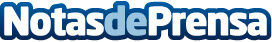 La culpa de Samsung MadFun no fue de El Rubius El festival de youtubers Samsung MadFun, que se celebró los pasados 21, 22 y 23 de octubre en la Caja Mágica de Madrid, no tubo el éxito esperado tal y como sucede en países como Chile o Argentina Datos de contacto:Nota de prensa publicada en: https://www.notasdeprensa.es/la-culpa-de-samsung-madfun-no-fue-de-el-rubius Categorias: Comunicación E-Commerce Dispositivos móviles http://www.notasdeprensa.es